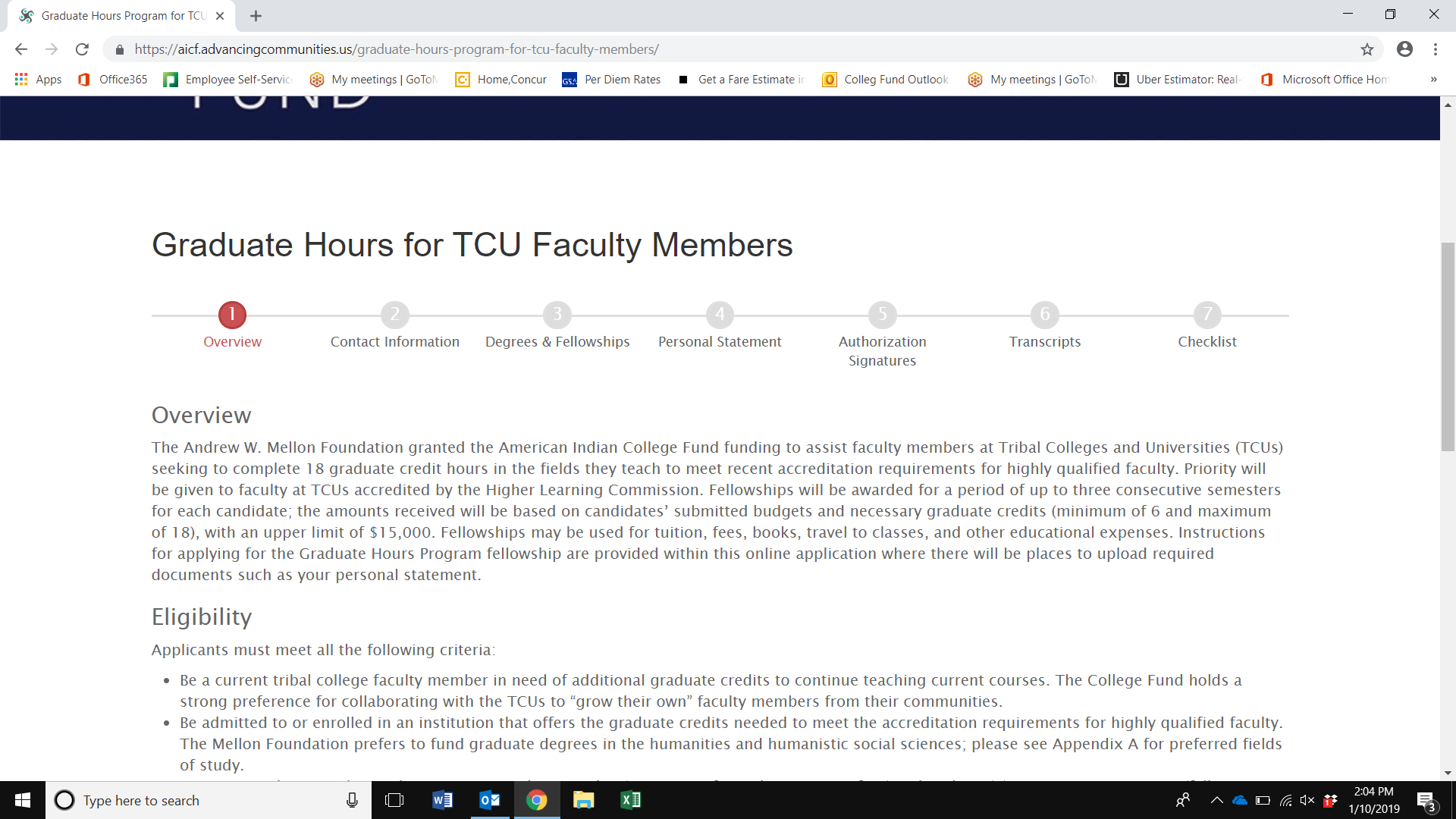 Please create fillable form for Academic Plan and Detailed Budget. See below and please use your expertise to format and create fields. Happy to chat and would like to review before changes are made. Thank you!COURSE PLANCOURSE PLANCOURSE PLANCOURSE PLANCOURSE PLANSemster 1Semester 2 Semster 3 CreditsCOURSESTOTALDETAILED BUDGETDETAILED BUDGETDETAILED BUDGETDETAILED BUDGETDETAILED BUDGETSemster 1Semester 2 Semster 3 TotalEXPENSESTuitionFeesBooksCourse SuppliesCourse EquipmentOther:Other:TOTAL